Памятка пациенту по технике сбора фекалий на копрологическое исследование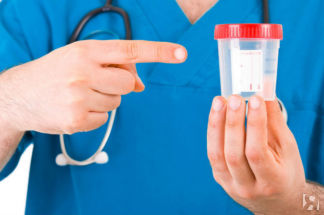 Копрограмма — это лабораторное исследование кала с целью диагностики заболеваний органов пищеварения. С помощью копрологического исследования оценивают:Ферментативную активность и переваривающую способность желудка, кишечника, поджелудочной железыНаличие воспалительного процесса в кишечникеНаличие гельминтов и их яиц или простейших и цистСостояние микрофлоры кишечника.Проблемы с кислотностьюСкрытые кровотеченияПодготовка к сбору анализа кала:Для получения достоверного результата анализа необходимо в течение 4-5 дней соблюдать одну из двух диет:Диета Шмидта (щадящая): дневной рацион: 1-1,5л. молока, 2-3 яйца всмятку, белый хлеб с маслом, 125г. рубленого мяса, 200г. картофельного пюре, овсяная каша. Диета Певзнера (максимальная пищевая нагрузка): дневной рацион: 200г. белого и 200г. черного хлеба, 250г. жареного мяса, 100г. масла, 40г. сахара, жареный картофель, морковь, салаты, квашеная капуста, гречневая и рисовая каши, компот, свежие фрукты. Если диета не назначена врачом, то соблюдать обычное питание! При этом все продуктовые передачи запрещаются.После рентгенологических исследований пищеварительной системы с помощью сульфата бария или процедуры колоноскопии сбор кала рекомендовано проводить не ранее, чем через два дня!Ястрикова Я.М 111 гр»сестринское дело» 2020 гПравила сбора анализа кала:1. Кал для исследования должен получиться после самопроизвольной дефекации.2. Кал не должен содержать примесь мочи или менструальных выделений.3. Собирают кал для анализа из 3-4 разных участков специальным шпателем в пластиковый контейнер.4. Заполнить не более 1/3( 5-10г) объема контейнера.5. На контейнере указать Ф.И.О., дату рождения пациента, дату и время сбора материала, отделение, № палаты.6. Материал доставить в лабораторию сразу или не позднее 10 - 12 часов после дефекации при условии хранения в холодильнике (дверце) при температуре + 4+6 оС.7. Или же поставить контейнер с содержимым в санитарной комнате в ящике на полу. 